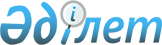 О создании рабочей группы для выработки предложений по упорядочению системы доплат и надбавок работников государственных учреждений, не являющихся государственными служащими
					
			Утративший силу
			
			
		
					Распоряжение Премьер-Министра Республики Казахстан от 29 июля 2002 года N 113-р. Утратило силу - распоряжением Премьер-Министра РК от 18 марта 2004 г. N 71-р (R040071)

        В целях выработки предложений по дальнейшему совершенствованию системы оплаты труда работников государственных учреждений, не являющихся государственными служащими: 

      1. Создать рабочую группу в следующем составе: 

           Бахмутова                 - вице-Министр труда и социальной      Елена Леонидовна            защиты населения Республики                                  Казахстан, руководитель           Шамшидинова               - вице-Министр образования и науки      Куляш Нагатаевна            Республики Казахстан, заместитель                                  руководителя           Члены рабочей группы:           Алимбекова                - начальник финансово-экономического      Гульнара Смадиловна         отдела Агентства Республики                                  Казахстан по туризму и спорту           Арцева                    - заместитель начальника отдела      Ольга Васильевна            оплаты труда Министерства                                  внутренних дел Республики Казахстан           Беспалинов                - заместитель начальника Управления      Тлеугазы Айтказинович       региональной и социальной политики                                  Министерства экономики и торговли                                  Республики Казахстан           Бикаева                   - начальник планово-экономического      Ольга Петровна              отдела областного управления                                  здравоохранения Акмолинской области           Веснин                    - депутат Мажилиса Парламента      Виктор Николаевич           Республики Казахстан (по согласованию)      Войцеховский              - заместитель директора Центра      Игорь Каземирович           информации тестирования Агентства                                  Республики Казахстан по делам                                  государственной службы (по согласованию)           Двинина                   - начальник отдела финансирования      Ирина Ивановна              здравоохранения и социальной                                  защиты населения Департамента                                  финансов Южно-Казахстанской области           Досмамбетов               - депутат Сената Парламента      Бакберген Сарсенович        Республики Казахстан (по согласованию)           Егинбаева                 - начальник отдела правовой      Альфира Нукеновна           экспертизы Министерства труда и                                  социальной защиты населения                                  Республики Казахстан           Кайсенова                 - начальник Управления организации      Гульжихан Кабдылкаировна    нормирования и оплаты труда                                  Министерства труда и социальной                                  защиты населения Республики Казахстан           Кесикбаев                 - директор Департамента      Султангали Кабденович       финансирования государственных                                  органов Министерства финансов                                  Республики Казахстан           Корецкая                  - начальник финансово-планового      Галина Александровна        отдела областного управления                                  образования Акмолинской области           Кушкалиев                 - депутат Мажилиса Парламента      Хаким Дуйсешович            Республики Казахстан (по согласованию)           Литвиненко                - директор Финансового департамента      Татьяна Васильевна          Министерства здравоохранения                                  Республики Казахстан           Молдажанов                - заместитель председателя Федерации      Ризахмет Курмангазиевич     профсоюзов Республики Казахстан                                  (по согласованию)           Наурызбаева               - представитель профсоюзов      Балсулу Музафаровна         работников образования и науки                                  Республики Казахстан (по согласованию)      Пазылбекова               - начальник отдела нормирования труда      Маргарита Спабековна        Министерства труда и социальной                                  защиты населения Республики Казахстан           Переверзев                - заместитель начальника      Константин Валентинович     управления - начальник отдела                                  организации и анализа оплаты труда                                  Департамента экономики и финансов                                  Министерства обороны Республики                                  Казахстан           Рахметова                 - директор Департамента экономики и      Сабира Долдашевна           административно-финансовой                                  деятельности Министерства культуры,                                  информации и общественного согласия                                  Республики Казахстан           Суворова                  - начальник финансово-экономического      Нина Владимировна           отдела Департамента образования                                  Костанайской области           Таринская                 - начальник планового отдела      Таисия Дмитриевна           Департамента образования                                  Южно-Казахстанской области           Токсеитов                 - заместитель директора Департамента      Алдаберген                  анализа и публикаций статистической      Курмангалиевич              информации Агентства Республики                                  Казахстан по статистике           Шайхибекова               - начальник планово-экономического      Гульжан Туроровна           отдела Департамента здравоохранения                                  Южно-Казахстанской области           Утеуов Рахим              - вице-президент свободных                                  профсоюзов Карагандинской области                                  (по согласованию)           2. Рабочей группе выработать предложения по упорядочению системы доплат и надбавок работников государственных учреждений, не являющихся государственными служащими и представить в Правительство Республики Казахстан до 1 ноября 2002 года.           Премьер-Министр 
					© 2012. РГП на ПХВ «Институт законодательства и правовой информации Республики Казахстан» Министерства юстиции Республики Казахстан
				